О внесении изменений в постановление администрацииРязанского сельского поселения от 15 февраля 2018 года №8 «Об утверждении перечня видов муниципального контроля органов местного самоуправления  Рязанского сельского поселения Белореченского района, уполномоченных на их осуществление»В соответствии с Федеральным законом от 06 октября 2003 года № 131-ФЗ «Об общих принципах организации местного самоуправления в Российской  Федерации», Федеральным законом от  03 июля 2016 года № 277-ФЗ «О внесении изменений в Федеральный закон «О защите прав юридических лиц и индивидуальных предпринимателей при осуществлении государственного  контроля (надзора) и муниципального контроля, решением Совета  Рязанского  сельского поселения  Белореченского района от 30  июня 2017 года № 116 «Об  утверждении Порядка ведения перечня видов муниципального контроля и органов местного самоуправления Рязанского сельского поселения Белореченского района, уполномоченных на их осуществление», руководствуясь статьей 32 Устава Рязанского сельского поселения Белореченского района, постановляю:1. Внести изменения в приложение к постановлению администрации Рязанского сельского поселения Белореченского района от 15 февраля 2018 года №8 «Об утверждении Перечня видов муниципального контроля Рязанского сельского поселения Белореченского района» (прилагается).2. Общему отделу   администрации Рязанского сельского поселения Белореченского района (Мосякина) настоящее постановление разместить на официальном сайте администрации Рязанского сельского поселения в информационно-телекоммуникационной  сети «Интернет».3. Контроль за выполнением настоящего постановления оставляю за собой.4. Постановление вступает в силу со дня его подписания.Глава Рязанского сельского поселенияБелореченского района                                                                      Н.В.Чернов                                                          Приложение                                                                         к постановлению администрации                                                                         Рязанского сельского поселения Белореченского района                                                                                            от 18.04.2018  №  32Перечень видов муниципального контроля органов местного самоуправления  Рязанского сельского поселения Белореченского района, уполномоченных на их осуществлениеНачальник общего отдела  администрацииРязанского сельского поселенияБелореченского района                                                               Е.Н.Бригидина                                                       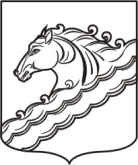 АДМИНИСТРАЦИЯ РЯЗАНСКОГО СЕЛЬСКОГО ПОСЕЛЕНИЯ БЕЛОРЕЧЕНСКОГО РАЙОНАПОСТАНОВЛЕНИЕ  от  18.04.2018                            	                                                                                 № 32станица Рязанская№ п/пНаименование вида муниципального контроляОрган местного самоуправления Рязанского сельского поселения Белореченского района, уполномоченный на осуществление муниципального контроляНормативный правовой акт органа местного самоуправления, регламентирующий деятельность по осуществлению муниципального контроля1Контроль за сохранением автомобильных дорогОбщий отделПостановление от 07.06.2013 года №137 «Об утверждении административного регламента исполнения муниципальной функции «Осуществление муниципального контроля за сохранностью автомобильных дорог местного значения в границах Рязанского сельского поселения Белореченского района»Постановление   от 26.11.2015 года №174 «О внесении изменений в постановление администрации Рязанского сельского поселения Белореченского района  от 07 июня 2013 года № 137 «Об утверждении административного регламента исполнения муниципальной функции«Осуществление муниципального контроля за сохранностью автомобильных дорог местного значения в границах Рязанского сельского поселения Белореченского района»Постановление   от 19.06.2017 года №29«О внесении изменений в постановление администрации Рязанского сельского поселения Белореченского района  от 07 июня 2013 года № 137 «Об утверждении административного регламента исполнения муниципальной функции «Осуществление муниципального контроля за сохранностью автомобильных дорог местного значения в границах Рязанского сельского поселения Белореченского района»2Контроль в области торговой деятельностиОбщий отделПостановление от  25.04.2014 № 56 «Об утверждении административного регламента исполнения муниципальной функции «Осуществление муниципального контроля в области торговой деятельности на территории Рязанского сельского поселения Белореченского района»Постановление от 06.10.2015 № 135 «О внесении изменений в постановление администрации Рязанского сельского поселения Белореченского района  от 25 апреля 2014 года  №56 «Об утверждении административного регламента исполнения муниципальной функции «Осуществление  муниципального  контроля в области торговой деятельности на  территории Рязанского сельского поселения Белореченского района»Постановление от 20.12.2016 №165 «О внесении изменений в постановление администрации Рязанского сельского поселения Белореченского района  от 25 апреля 2014 года  №56 «Об утверждении административного регламента исполнения муниципальной функции «Осуществление  муниципального  контроля в области торговой деятельности на  территории Рязанского сельского поселения Белореченского района»3Контроль в области использования и охраны особо охраняемых природных территорий местного значенияПостановление   от 15.03.2018 года №19 «Об утверждении Порядка отнесения земель Рязанского сельского поселения Белореченского района  к землям  особо охраняемых природных территорий местного значения, создания и функционирования  особо охраняемых природных территорий местного значения4Контроль за соблюдением правил благоустройстваРешение № 169 от 25.10.2011 «Правила  благоустройства и санитарного содержания»Решение № 31 от 14.10.2015 «О внесении изменений в решение № 169 от 25.10.2011 «Правила  благоустройства и санитарного содержания»Решение № 67 от 03.03.2016 «О внесении изменений в решение № 169 от 25.10.2011 «Правила  благоустройства и санитарного содержания»5Контроль за соблюдением законодательства в области продажи алкогольной продукцииПроект